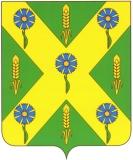 РОССИЙСКАЯ   ФЕДЕРАЦИЯОРЛОВСКАЯ   ОБЛАСТЬ    Новосильский районный Совет                            народных депутатов303500Орловская обл.г. Новосиль ул.К.Маркса 16                                                                               т.2-19-59                                             Р Е Ш Е Н И Е  №  769 О внесении изменений и дополнений в решение Новосильского районного Совета народных депутатовот 27.12.2016г. № 755 «О районном бюджете на 2017 год  и плановый период  2018-2019 годов»  Принято районным Советом народных депутатов                            9  июня   2017  годаНа основании Положения о бюджетном процессе в Новосильском районе,  Новосильский районный Совет народных депутатов РЕШИЛ:1. Внести в решение  районного Совета народных депутатов от 27.12.2016г. № 755 «О районном бюджете на 2017 год и плановый период 2018-2019 годов» следующие изменения и дополнения:- в пункте 1.1 статьи 1 слова «прогнозируемый общий объем доходов районного бюджета в сумме 129452,5286 тыс. рублей» заменить словами «прогнозируемый общий объем доходов районного бюджета в сумме 137944,4534 тыс. рублей»; - в  пункте 1.2 статьи 1 слова «общий объем расходов районного бюджета в сумме 138708,1946 тыс. рублей» заменить словами «прогнозируемый общий объем расходов районного бюджета в сумме 147200,1194 тыс. рублей»; 2. Приложения № 2, 7, 16, 18, к решению изложить в новой редакции (прилагаются). Председатель Новосильского                               Глава Новосильского района районного Совета народных депутатов                          _________________К. В. Лазарев                      ___________А. И. Шалимов                                                                                                                   «___»___________2017 года                                  «___»___________2017 года